                 Aghabullogue National School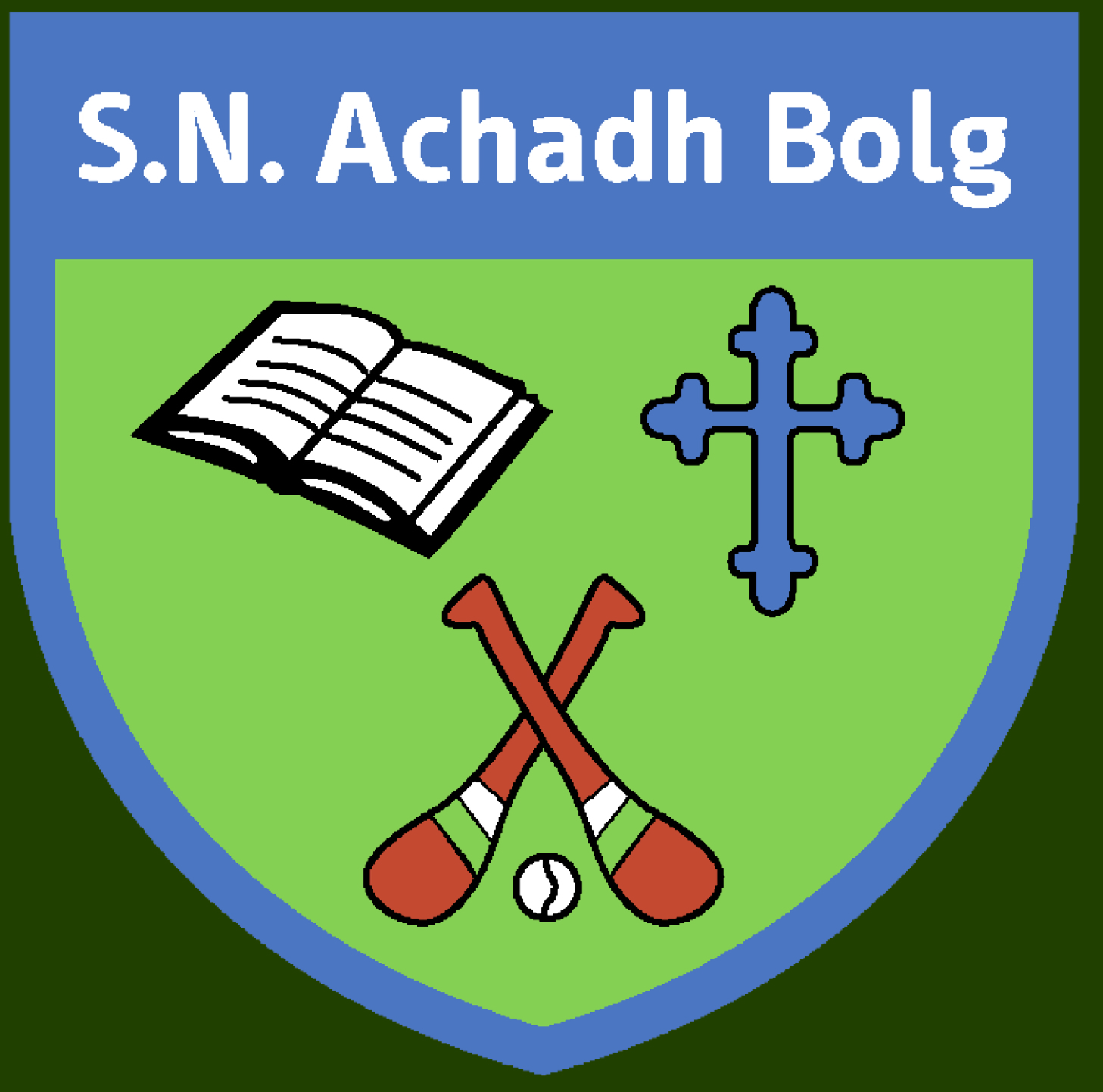 6th Class Booklist 2021/22€45 payable on-line from September, via Aladdin App will cover the costs for the Book rental as well as Printing/Photocopying/Art supplies and Aladdin Connect.The highlighted items are supplied by the schools’ Book Rental Scheme. All other items are available to purchase on schoolbooks.ie or in any good retailers. ENGLISH :Over the Moon Reader 6th Over the Moon Skills Book 6th My Read At Home Book 6 Jolly Grammar 6 Just Handwriting 6th English Dictionary GAEILGE:Abair Liom H Léigh sa Bhaile F MATHS:Planet Maths 6th Class – Textbook Tables Champion 6Work It Out 6 SESE:Small World Geog+Science 6 (13.20)Small World History 6 (13.20)Just Maps 5th classAtlas (Should have from 5th class) Religion:Grow and Love Other:- Homework diary (3.00)- Art Scrap BookStationeryA4 – Hard back copies x28 x 120 page covered2 x 120 pages maths copies (C3) with plastic coversChild sized scissors.Red biro x 2, blue biro x 2, pencils (hb) x 2, 1 ruler (30cm), topper, eraser, high lighter marker.Colouring pencils/twistables, 2 x pritt stick (40g) with child’s name on it, maths set including compass & protractor (should have already from 5th class)